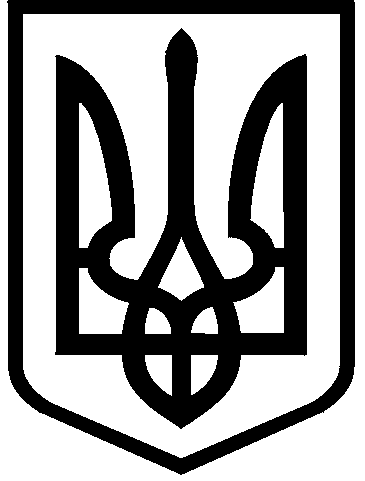 КИЇВСЬКА МІСЬКА РАДАVIII СКЛИКАННЯПОСТІЙНА КОМІСІЯ З ПИТАНЬ ЖИТЛОВО-КОМУНАЛЬНОГО ГОСПОДАРСТВА ТА ПАЛИВНО-ЕНЕРГЕТИЧНОГО КОМПЛЕКСУ. Київ, вул. Хрещатик, 36  к. 1005                                                                                       тел.:(044)202-70-29вул. Хрещатик, 36каб. 1017, 10-й поверх15.00ПроектПорядок деннийпозачергове засідання постійної комісії Київської міської ради з питань житлово-комунального господарства та паливно-енергетичного комплексу3 вересня 2018 рокуПро розгляд проекту рішення Київської міської ради «Про внесення змін до рішення Київської міської ради від 23 травня 2018 року № 834/4898 «Про питання заборгованості перед ПАТ «Національна акціонерна компанія «Нафтогаз України» доручення заступника міського голови-секретаря Київської міської ради від 17.07.18 №08/231-2300/ПР.(Доповідач: Науменко Д.В./Пантелеєв П.О.)Різне    Голова постійної комісії                                        		     В. Бондаренко